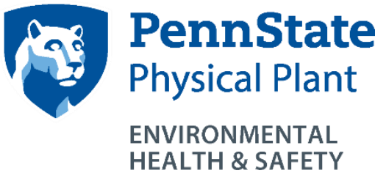 Sample List of Suspect Asbestos-Containing MaterialsNote: The following list does not include every product/material that may contain asbestos. It is intended as a general guide to show the many types of materials that may contain asbestos.For more information see the EHS “Identification/Quick Reference for Asbestos-Containing Building Materials”.No one but PA Department of Labor and Industry certified asbestos workers may handle, remove or dispose of any asbestos-containing materials.Office of Physical Plant (OPP) is the only unit within the University with personnel licensed to handle asbestos. However, their allowable scope-of-work is limited to small-scale, short-duration project only.  Larger projects are completed by EHS/OPP prequalified  contractors.Call Environmental Health and Safety (EHS) at 814-865-6391 if you have any questions or need a material identified or confirmed. DO NOT sample the material yourself.Revised: 3/4/16Cement-Like Pipes (Transite)Elevator Brake ShoesCement-Like Wallboard (Transite)HVAC Duct Insulation and Seam TapesCement Like Siding (Transite)Boiler InsulationAsphalt Floor Tile (9"x9" and 12"x12")Boiler / Furnace Breeching / Flue InsulationVinyl Floor Tile (9"x9" and 12"x12")Duct Flex-Connectors (coarse woven cloth)Sheet FlooringCooling Towers (paper-like substrate or Transite)Flooring Backing (felt-like)Pipe Insulation (corrugated air-cell, block, etc.)Mastics / Adhesives (floor tile, covebase, ceiling tile, etc.)Pipe insulation sealants / adhesives (putties or coatings over fiberglass seams, butt ends, etc.)Acoustical PlasterHeating and Electrical Ducts and ConduitsDecorative PlasterElectrical Panel PartitionsTextured Paints / CoatingsElectrical Cloth (usually woven)Ceiling Tiles and Lay-in Panels (all sizes and textures)Electric Wire Insulation (woven or paper-like)Spray-Applied Insulation or FireproofingChalkboards and AdhesivesBlown-in InsulationRoof Shingles (asphalt type)Fireproofing Roof Felt and SealersTapes (thermal and duct joint tape)Roof Flashing (tar-based, built-up)Packing (for wall / floor penetrations)Thermal Paper Products (recessed light housings)Gaskets (pipe flanges, duct seams)Fire Door (linings)Laboratory Hood Liners, Tables, Bench TopsCaulks / Glazing Putties (window, masonry, etc.)Laboratory Bench Top AdhesivesAdhesivesLaboratory Gloves (course woven cloth)Dry-Wall / WallboardFire Blankets (coarse woven cloth)Joint CompoundsFire Curtains (coarse woven cloth, usually above auditorium stages)Vinyl Wall CoveringsElevator Equipment PanelsSpackling Compounds